   Club  Trinity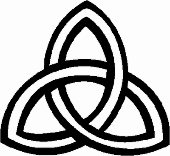 June 1, 2018Dear Friend,In July we will begin our 7th year of CLUB TRINITY.  Club Trinity gives you an opportunity to be a winner 12 months of the year (from July 2018-June2019).  To take out a membership in Club Trinity fill out the application found on the rules sheet and send $100.00.  You may purchase as many memberships as you would like.  You are now eligible to win $250 for 11 months and $1000 in the final month, July 2019. Club Trinity benefits Most Holy Trinity Catholic Church Repair Fund.  In the past we have been able to repair the church roof, add new steps to the parish rectory, and deal with major bathroom repairs.  This is all possible because of your ongoing support.  Thank you for all the ways you support our ministry at Most Holy Trinity and we especially thank all of you who have participated in Club Trinity over the past 6 years.  We look forward to new members in Club Trinity during the 2018-2019 year, so invite your family and friends to join in this endeavor.Peace & Blessings,Sister Janice Munier				Sister Gail GuelkerParish Life Coordinator				Mission Advancement Director